ŠKODA OCTAVIA SCOUT: Robustný vzhľadOchrana podvozka striebornej farby, strieborný strešný nosič a strieborné kryty vonkajších spätných zrkadiel Súčasťou štandardnej výbavy sú LED hmlové svetlomety a 18-palcové disky kolies z ľahkej zliatiny Bratislava 30. november - Robustný model ŠKODA OCTAVIA SCOUT má offroadový vzhľad predovšetkým vďaka ochrane podvozka striebornej farby a strieborným prvkom na karosérii. Súčasťou štandardnej výbavy sú LED hmlové svetlomety, 18-palcové kolesá z ľahkej zliatiny, strieborný strešný nosič a strieborné kryty vonkajších spätných zrkadiel. Model OCTAVIA SCOUT charakterizujú špecificky tvarovaný predný a zadný nárazník a spodný diel nárazníka matnej striebornej farby. Čierne plastové prvky ako lemy blatníkov, obklady prahov a obklady spodných častí dverí zabraňujú poškodeniu karosérie. Predný a zadný nájazdový štít majú hliníkové vyhotovenie, rovnako ako strešný nosič, lišty okolo bočných okien a kryty elektricky nastaviteľných, automaticky sklopných a vyhrievaných vonkajších spätných zrkadiel s funkciou automatického stmievania. ŠKODA OCTAVIA SCOUT má štandardne LED hmlové svetlomety. Na predných blatníkoch sú plakety s nápisom SCOUT. Pre model OCTAVIA SCOUT je k dispozícii jedenásť farieb karosérie.18" alebo 19" disky kolies z ľahkej zliatiny Vzhľad modelu OCTAVIA SCOUT zvýrazňujú štandardné 18-palcové disky kolies z ľahkej zliatiny  Braga striebornej farby. Na želanie sú k dispozícii disky Braga antracitovej farby a 19-palcové disky z ľahkej zliatiny Manaslu. Rozmery aktuálneho modelu OCTAVIA SCOUT:Lepší koeficient aerodynamického odporu cx Dynamickejšie línie novej generácie modelu OCTAVIA prispievajú aj k zníženiu odporu vzduchu.  OCTAVIA tak vďaka koeficientu aerodynamického odporu cx 0,29 patrí k automobilom s najlepšou  aerodynamikou vo svojej triede. Pre ďalšie informácie, prosím, kontaktujte:Lenka Kalafut Lendacká, PR manager, ŠKODA AUTO Slovensko s.r.o.T +421 904 701 339lenka.kalafut.lendacka@skoda-auto.sk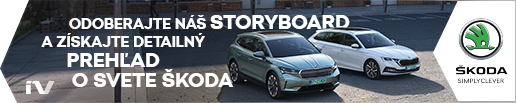 ŠKODA AUTOtento rok oslavuje 125. výročie od svojho založenia v roku 1895, v období začiatkov individuálnej mobility, a je tak jednou z najstarších doteraz aktívnych automobiliek na svete, v súčasnosti ponúka zákazníkom 10 modelových radov osobných automobilov: CITIGO, FABIA, RAPID, SCALA, OCTAVIA, SUPERB, KAMIQ, KAROQ. KODIAQ a ENYAQ iV,v roku 2019 dodala zákazníkom celosvetovo viac ako 1,24 milióna vozidiel, od roku 1991 patrí do koncernu Volkswagen, jedného z globálne najúspešnejších automobilových výrobcov. ŠKODA  AUTO v koncernovom zväzku samostatne vyrába a vyvíja popri vozidlách taktiež komponenty ako sú motory a prevodovky, prevádzkuje tri výrobné závody v Českej republike; vyrába v Číne, Rusku, na Slovensku a v Indii, väčšinou prostredníctvom koncernových partnerstiev, ďalej tiež na Ukrajine a v Kazachstane v spolupráci s lokálnymi partnermi, zamestnáva celosvetovo zhruba 42 000 pracovníkov a je aktívna na viac ako 100 trhoch,v rámci Stratégie 2025 prechádza transformáciou od výrobcu automobilov k „Simply Clever spoločnosti ponúkajúcej najlepšie riešenie mobility“.RozmeryOCTAVIA SCOUTDĺžka [mm]4703Šírka [mm]1829Výška [mm]1488Rázvor [mm]2688Priestor pred kolenami [mm]78Objem batožinového priestoru [l]640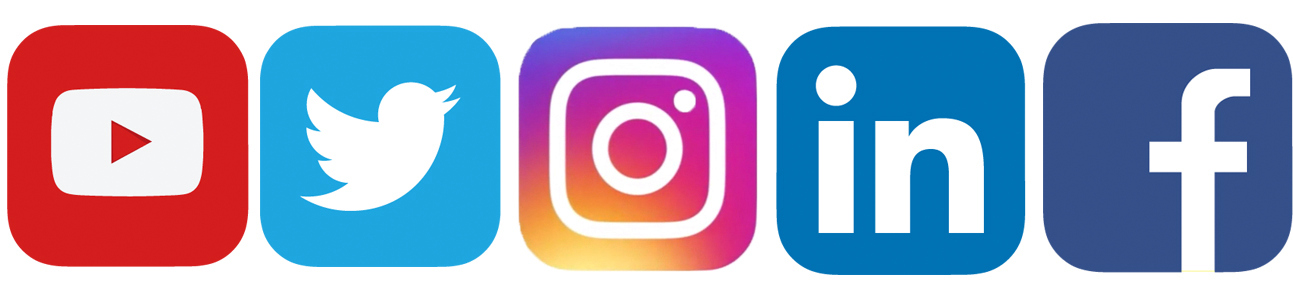 /SkodaAutoSK/SkodaAutoSK